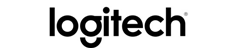 Kontakt pro média:Leona DaňkováTAKTIQ COMMUNICATIONS s.r.o.+420 605 228 810leona.dankova@taktiq.comLogitech představuje kameru Logitech BRIO 4K STREAM EDITION
Nový model s ultra vysokým rozlišením poskytuje video nejvyšší kvality pro ty, kdo chtějí streamovat hry nebo cokoli jinéhoPraha, Česká republika — 22. srpna 2017 — Dnes společnost Logitech (SIX: LOGN) (NASDAQ: LOGI) představila kameru Logitech® BRIO 4K STREAM EDITION. Tato nová webová kamera s rozlišením Ultra HD 4K vám umožní vytvářet působivé streamy, kterými můžete živě přenášet hraní her nebo cokoli zajímavého budete dělat, přičemž zachytí i nejjemnější detaily rysů vaší tváře a poskytne věrné video ve vysokém rozlišení HD 1080p při snímkové frekvenci 60 snímků za sekundu (fps).„Přenášení živého videa se stalo sociálním fenoménem – hráči stráví dvakrát více času sledováním her než vlastním hraním a živé streamy na serverech Twitch™, Youtube® a Mixer se pro nynější generaci stávají náhradou tradiční televize,“ řekl Guillaume Bourelly, hlavní produktový ředitel portfolia webových kamer ve společnosti Logitech. „U modelu BRIO 4K STREAM EDITION jsme optimalizovali koncept našich kamer BRIO pro streamování. Výsledkem je webkamera, která má vše, co si ti, kdo chtějí živě streamovat na profesionální úrovni, mohou přát, aby ještě více zaujali své diváky: kromě živého zachycení detailů v rozlišení 4K je k dispozici režim priority snímkové frekvence, který zajistí konstantní stream s rozlišením 1080p při 60 snímcích za sekundu, a kompletní integrovaný software XSplit Broadcaster.“Kamera BRIO 4K STREAM EDITION má rozlišení Ultra HD 4K a vysoký dynamický kontrast (HDR), díky čemuž poskytuje čtyřnásobně vyšší rozlišení než dosavadní Full HD, a automaticky se přizpůsobuje změnám v jasu, takže váš záběr nebude tmavý při zadním podsvícení, nebo když budete vycházet z místnosti ven. Ultra vysoké rozlišení HD 4K současně zachytí i nejmenší detaily výrazu vaší tváře v živých a věrných barvách a zachová plnou kvalitu HD obrazu, když budete záběr přibližovat a oddalovat, takže vaši diváci nebudou při sledování ničím rušeni, i pokud se bude výrazně měnit zadní světlo.Při použití režimu priority snímkové frekvence vytváří kamera Logitech BRIO 4K STREAM EDITION obraz věrný skutečnosti s hyper rychlou snímkovou frekvencí 60 fps v rozlišení 1080p. Ten redukuje zadrhávání nebo zpožďování obrazu, když chcete vytvářet dramaticky zpomalené záběry nebo opakované sekvence. Kamera je navíc vybavena aplikací ChromaCam od společnosti Personify, která s využitím umělé inteligence neutralizuje, vyhlazuje nebo odstraňuje obrazový šum, aby vaše streamy vypadaly profesionálně v jakémkoli prostředí. Můžete si zúžit úhel záběru na 65 nebo 78 stupňů, aby byl soustředěn na vás jako hvězdu streamu, nebo použít širší zorné pole 90°, když budete chtít divákům nabídnout záběr celé scenérie.Díky úzké spolupráci s přední softwarovou firmou SplitmediaLabs zaměřenou na přenos streamů her byl optimalizován software XSplit™ Broadcaster a XSplit Gamecaster tak, aby poskytl řešení typu „vše v jednom“, jež zajistí kompatibilitu s rozlišením 4K a vysokou snímkovou frekvencí, které kamera Logitech BRIO 4K STREAM EDITION dokáže nabídnout. Ke každé kameře rovněž patří bezplatná roční prémiová licence na XSplit, která se vztahuje na aplikace XSplit Broadcaster a XSplit Gamecaster. Navíc OBS™ podporuje technologii Logitech BRIO STREAM, takže streamovat budete moci hned, jak kameru vybalíte.Cena a dostupnostKamera Logitech BRIO 4K STREAM EDITION bude k dostání v České republice a na Slovensku  u vybraných distributorů (Alza, Czech Computer, Datart, HPTronic, NAY) od září tohoto roku za doporučenou maloobchodní cenu 6 490 Kč. Další informace můžete získat na adrese logitech.com. O společnosti LogitechLogitech navrhuje a vytváří produkty, jež zaujímají místo v každodenní interakci lidí s digitálními technologiemi. Před více než 35 lety začala společnost Logitech vytvářet propojení mezi lidmi pomocí počítačů a nyní prostřednictvím několika značek její produkty lidi spojují prostřednictvím hudby, počítačových her, videa a počítačů. Mezi značky společnosti Logitech patří Jaybird, Logitech G a Ultimate Ears. Společnost Logitech International se sídlem v Lausanne ve Švýcarsku byla založena v roce 1981, její akcie se obchodují na švýcarské burze SIX Swiss Exchange (LOGN) a na americké burze Nasdaq Global Select Market (LOGI). Více informací o společnosti Logitech můžete získat na webových stránkách www.logitech.com, firemním blogu, Facebooku nebo na Twitteru s hashtagem @Logitech.# # #© 2017 Logitech, Logicool, Logi a jiné značky Logitech jsou majetkem společnosti Logitech a mohou být registrovány. Veškeré ostatní ochranné známky jsou majetkem příslušných vlastníků. Více informací o společnosti Logitech a jejích produktech můžete získat na webových stránkách společnosti na adrese www.logitech.com.